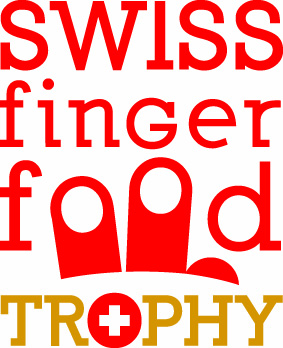 2017ANMELDUNG / INSCRIPTIONName des Teams	________________________________________________Nom du TeamKontaktperson	________________________________________________Personne de contactAdresse	________________________________________________	________________________________________________e-Mail	________________________________________________Téléphone / Mobile	________________________________________________Ort / Datum  ____________________	Unterschrift  ________________________Lieu / date				SignatureSwiss Finger Food Trophy, Anna Pernet, En Sibourg 42, 1566 St-Aubin /FR   anna.pernet@bluewin.ch